CURRICULUM VITAE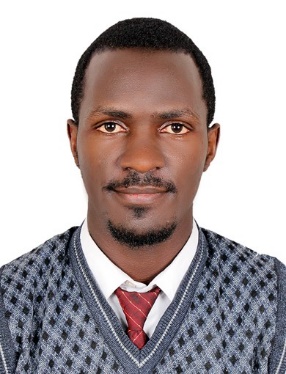 BIO DATAName	EmmanuelSex	MaleCountry	UgandaEmail address	Emmanuel-397856@gulfjobseeker.com	PROFILEHighly experienced electrical technician and power plant operator.  Expert lamination machine operator with advanced skills / technical knowledge in food manufacturing company.  Advanced troubleshooting and maintenance skills.  Motivated team leader focused on quality and on-time delivery of product.  Safety conscious with eye on continuous process improvement.  Trusted and dependable worker with excellent performance record.WORK EXPERIENCEAbu Dhabi, UAE	Feb 2018 – PresentTeam Leader / Machine OperatorManages team of five technicians responsible for coating processPrepares / monitors machines during production process to ensure continuous operationsPerforms regular preventive maintenance, control adjustments, and repairAssures availability of supplies for continuous production; monitors overall process; directs adjustments as necessary to ensure on-time deliveryInspects product quality; assesses defects; continuously refines processRwenzori Bottling Company Limited – Kampala, Uganda	08/2016 – 10/ 2017Junior Power Plant OperatorInstall improvements and major upgrades to electrical plant and subsystemsRepair and replace defective components, generators, controllers, storage batteries, switchboards, conductors, switches and varied electrical componentsEvaluate electrical as well as operational problems within the power plantHyper Services Limited – Kampala, Uganda	01/2010 – 08/2016Electrical TechnicianPerform site-specific analysis and evaluation of energy efficiency required for projectsDesign solar domestic hot water heaters and space heating systems for varied projectsGive technical direction and support to installersKase Engineering Company – Kampala, Uganda	Jan 2011 – 09/2011ForemanSupervise daily activitieson high voltage construction projectsEnforcesafety regulations, rules and working conditions on work siteReport progress to project supervisorsQuality Electrical Company – Kampala, Uganda	Jan 2011 – Dec 2011LinesmanInstallhigh voltage transmission lines while using proper safety and setup measuresMaintain and repair high-powered electrical lines and systemsEnsure work completed in a safe and timely mannerand handed over to foremanSKILLS EDUCATIONBrigham Young University (BYU Pathway worldwide)				2019Life Skills, English, Math and WritingBuganda Royal Institute of Business of Technical Education			2010 – 2016Certificate Electrical Installation (Part II)			04/2010 – 10/2012Advanced Certificate Electrical Installation (Part III)	03/2014- 11/2014National Diploma of Electrical Engineering		04/2015 – 05/017Kakira Secondary School							2008-2009Uganda Certificate of Education (UCE)LeadershipManagementTeamworkCollaborationOrganizationComplex Problem SolvingAbility to with stand on high heightsEnglishAnalyticalAdaptabilityInnovationEquipment Trouble ShootingSafety ProceduresAbility and skill to use shop hand tools With care